The Origins of Christmas Worksheet		 		 Origins of Christmas | History: o-rozewicz.pl/christmas-origins 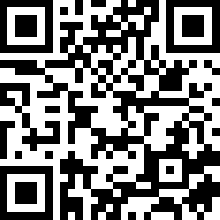 Before the movie: When you think about Christmas, what comes to your mind first?
 Fill in the mind map alone or with your deskmate.  Add more lines if necessary.		   -  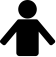 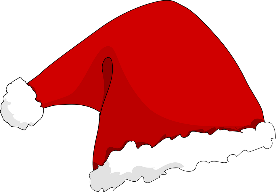 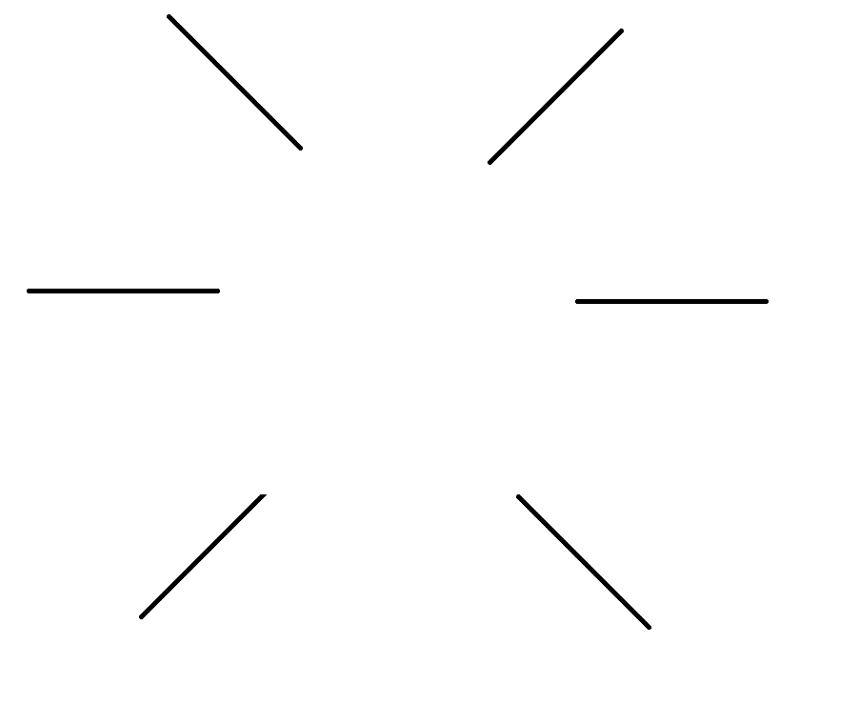 Picture adapted from https://pixabay.com/pl/vectors/święty-mikołaj-kapelusz-43847/Translate these words into your own language. Ask your friends or use the dictionary to help you. 	-  origins – geneza, początkinorse - nordyckievergreens – wiecznie zielonelogs – kłody, balesolstice - przesilenieto celebrate – celebrować, świętowaćholy - świętypagan - pogańskia mystery – zagadkato theorise - teoretyzowaćto outlaw - zakazaćto reimagine – wyobrazić sobie na nowoa reindeer - renifera cheer - radośćjolly – radosny, wesołyIf you need English definitions you can look them up in OALD 😊   www.oxfordlearnersdictionaries.com 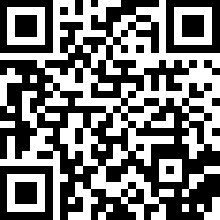 Don’t forget to mark the words you didn’t know before with a star During the movie:											What were people doing during Yule and Saturnalia? Describe the activities… or draw them.	Yule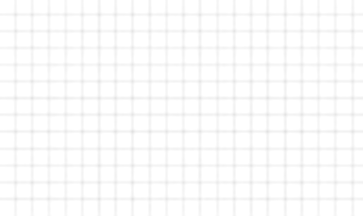 Saturnalia				 Does the Bible mention exactly when Christ was born? Yes.	b) No.	c) I don’t know.In which century was 25th XII adopted as the feast day of the nativity - later known as Christmas?  What was the symbolic meaning of evergreens decorated with apples?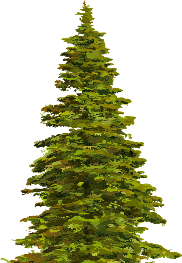 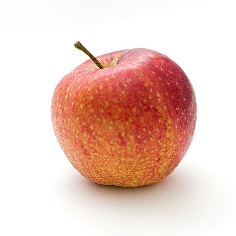 They symbolized the garden of Eden.Pictures adapted from 
https://pixabay.com/pl/photos/apple-żywności-owoców-1834639 and https://pixabay.com/pl/vectors/kolorowy-evergreen-iglastych-natura-1297806/ Which century marks the beginning of the Santa Claus story?  What’s the story described in a poem “The Night before Christmas”, published in 1822?	“Good natured saint called Santa Claus (…) was pulled by a group of reindeer and came down the chimney on Christmas Eve. Like Saint Nicolas, Santa Claus spread good cheer and gave gifts to children.”Who’s responsible for the current-day look of Santa Claus?	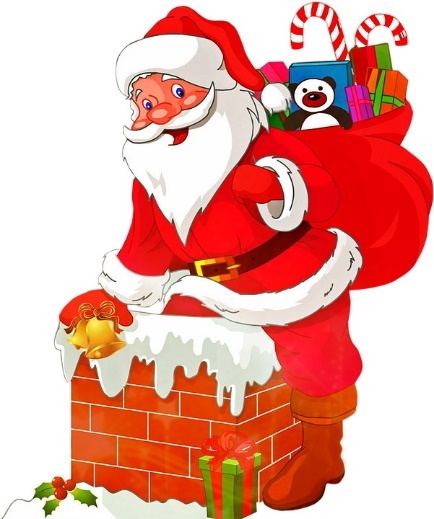 In 1863, Thomas Nast
a cartoonist for Harper’s Weekly, created his version of the Christian saint.Picture adapted from https://pixabay.com/pl/illustrations/santa-claus-boże-narodzenie-nicholas-1614994After the movie:Work in pairs or in groups. Create a short Christmas story. 			  -  ………………………………………………………………………………………………………………………………………………………………………………………………………………………………………………………………………………………………………………………………………………………………………………………………………………………………………………………………………………………………………………………………………………………………………………………………………………………………………………………………………………………………………………………………………………………………………………………………………………………………………………………………………………………………………………………………………………………………………………………………………………………………………………………………………………………………………………………………………………………………………………………………………………………………………………………………………………………………………………………………………………………………………………………………………………………………………………………………………………………………………………………………………………………………………………………………………………………………………………………………………………………………………………………………………………………………………………………………………………………………………………………………………………………………………………………………………………………………………………………………………………………………………………………………………………………………………………………………………………………………………………………………………………………………………………………………………………………………………………………………………………………………………………………………………………………………………………………………………………………………………………………………………………………………A Christmas song & carol:					Jingle Bells original with lyrics:  o-rozewicz.pl/jingle-bells 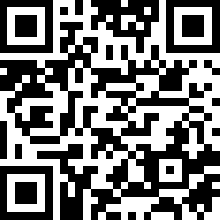 Listen to the Christmas songs and try to fill in the gaps in it, using the words provided below.		 song / song / snow / ride / fun / fun / back / sleigh / sleigh  / ring / laughed / story / horse / bank / whiteDashing through the 1 snowIn a one-horse open 2 sleighO'er the fields we goLaughing all the way.Bells on bob-tail 3 ringMaking spirits brightWhat fun it is to ride and singA sleighing 4 song tonight.chorus:  Jingle bells, jingle bells  Jingle all the way,  Oh what 5 fun it is to ride  In a one-horse open sleigh,   Jingle bells, jingle bells  Jingle all the way,  Oh what 6 fun it is to ride  In a one-horse open sleigh.A day or two agoI thought I'd take a 7 rideAnd soon Miss Fanny BrightWas seated by my side;The 8 horse was lean and lankMisfortune seemed his lot,We got into a drifted 9 bankAnd there we got upsot.Lyrics: public domain – https://en.wikisource.org/wiki/Jingle_Bells Sing the Christmas song together with your groupmates!		  +								  Michael Bublé - Silent Night: o-rozewicz.pl/silent-night-buble 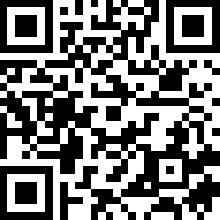 Listen to the Christmas carol and try to fill in the gaps in it, using some of the words provided below.	 child / heavenly /  Saviour / holy / holy / bright / birth / heavenly / heaven / Saviour / God / birth / holy / graceSilent night, 1 holy night,All is calm, all is 2 brightRound yon Virgin Mother and 3 ChildHoly infant so tender and mild,Sleep in 4 heavenly peace.Sleep in 5 heavenly peace.Silent night, 6 holy night,Son of 7 God love's pure lightRadiant beams from Thy Holy face,With the dawn of redeeming 8 grace,Jesus, Lord, at Thy 9 birthJesus, Lord, at Thy 10 birth Lyrics: public domain – https://en.wikisource.org/wiki/Silent_Night_(unsourced) Sing the Christmas carol together with your groupmates!		  +